CHOGORIA MURUGI JOINT EXAMEND OF TERM 1 EXAM 441/2HOMESCIENCEPAPER 2(Clothing and Construction)TIME: 2 ½ HrsNAME________________________________________________________
ADM NO_______________________________________________________SCHOOL_______________________________________________________
DATE__________________________________________________________
Instructions to candidatesCandidates should check the question paper to ensure that all the printed papers are as indicated and no question is missing.BOY’S SHORTA pattern of boy’s short is provided. You are advised to study the sketches instructions and layout carefully before you begin the test.MATERIALS PROVIDEDPattern piecesShort backShort frontPocketWaist bandPlain light weight  cotton fabric 55cm long by 90cm wide.Sewing thread to match the fabricOne large envelope.THE TESTUsing the materials provided cut out and make the LEFT side of the boy’s short to show the following processes.Cutting out						(9 ½ mks)Making of the back dart				(5 ½ mks)Making of the inner leg seam using a french seam.	(7 ½ mks)Attaching the in seam pocket.				(12 mks)Working of the side seam using an open seam and neatening the section below the pocket.										(12 mks)Preparing and attaching the interfaced waistband. (Do not trim the seam)Tack the back part waistband using even tacking.				Top stitch the edge of the waistband.					(22 mks)Managing the hem. Machine stitch half of the hem.(Do not remove tacking stitches).											(15 mks)Overall presentation.								(6 ½ mks)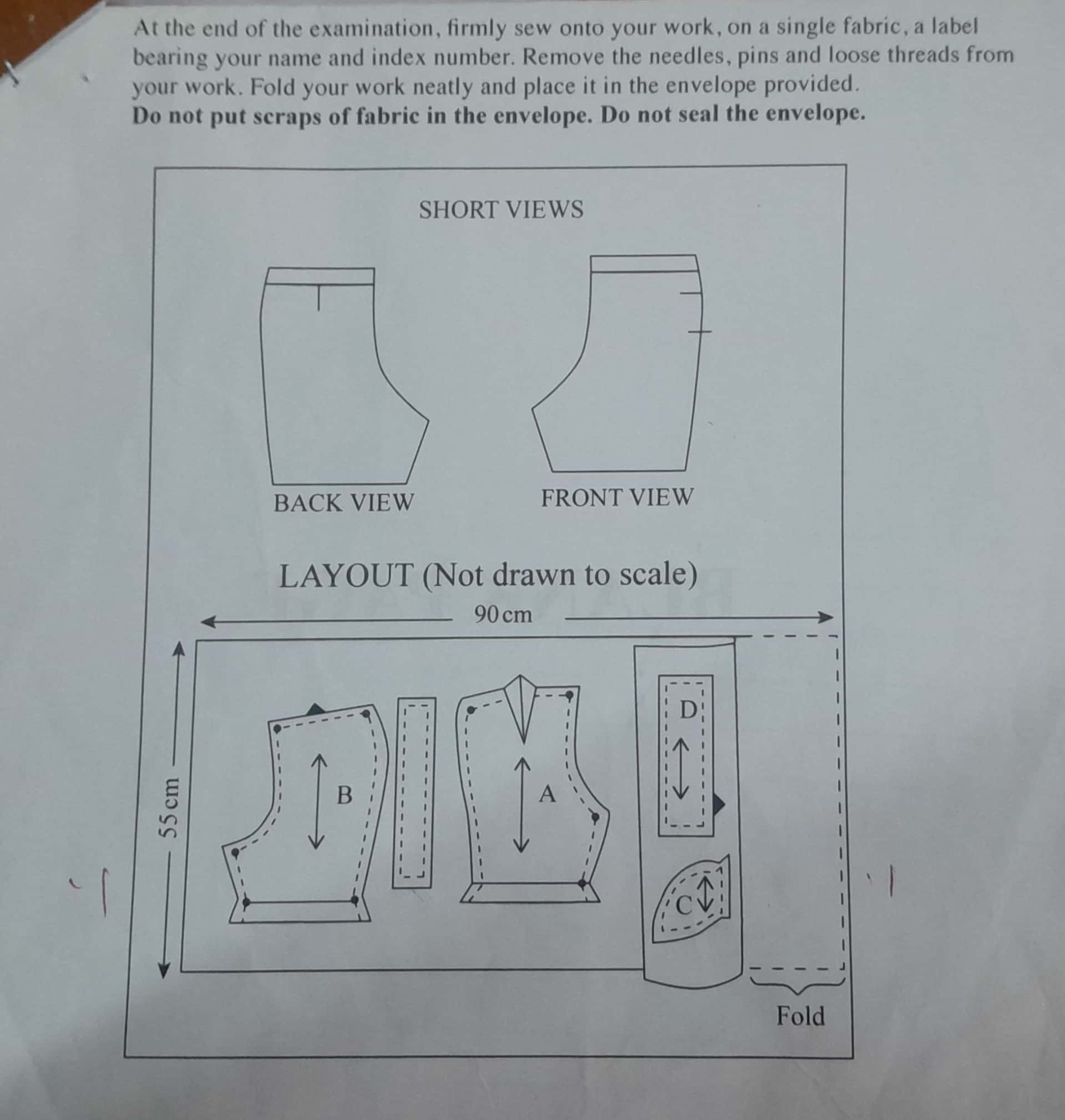 